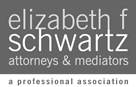     PROSPECTIVE ADOPTIVE PARENT(S)PLEASE PROVIDE COPIES OF THE FOLLOWING DOCUMENTS:A driver’s license, passport, or other photo ID (for each parent)If you are legally married, a copy of your marriage certificateIf you have already completed it, a copy of your home studyIf you have already created one, a copy of your profileDEMOGRAPHIC INFOPARENT 1PARENT 2 (if applicable)Please provide your full legal name as it appears on your IDsPlease provide your full legal name as it appears on your IDsFirst Name(s):Middle Name(s):Last Name(s) (& Suffix):Date of birth:Place of Birth:Social Security NumberGenderRaceCONTACT INFOCONTACT INFOCONTACT INFOIf you both live at the same address, you can leave the right column blank, but please provide the “Month & year moved in” if it’s not the same for you bothIf you both live at the same address, you can leave the right column blank, but please provide the “Month & year moved in” if it’s not the same for you bothEmail:Home Address:Apartment/Unit (if any):City:County/Parish:State:Zip Code:Month & year moved in:Please list your phone number(s), in order of preference:Please list your phone number(s), in order of preference:Primary Phone:Alternate Phone, if any:2nd Alternate Phone, if any:EMPLOYMENT INFOEMPLOYMENT INFOEMPLOYMENT INFOCurrent job title/position:Employer Name:City & State:Month & year hired:Approximate salary:RELATIONSHIP INFO (if it’s a couple applying)RELATIONSHIP INFO (if it’s a couple applying)RELATIONSHIP INFO (if it’s a couple applying)RELATIONSHIP INFO (if it’s a couple applying)Month/year your relationship began:Month/year your relationship began:Month/year your relationship began:IF LEGALLY MARRIED, date of marriage:IF LEGALLY MARRIED, date of marriage:IF LEGALLY MARRIED, date of marriage:City & state where marriage took place: City & state where marriage took place: City & state where marriage took place: ADOPTION MATCHING PREFERENCESADOPTION MATCHING PREFERENCESADOPTION MATCHING PREFERENCESADOPTION MATCHING PREFERENCESWrite YES next an item if you would be open to an adoption match fitting that descriptionWrite YES next an item if you would be open to an adoption match fitting that descriptionWrite YES next an item if you would be open to an adoption match fitting that descriptionWrite YES next an item if you would be open to an adoption match fitting that descriptionNumber of Children:Single childSingle childNumber of Children:Multiple children born together, such as twinsMultiple children born together, such as twinsNumber of Children:Multiple siblings of different ages Multiple siblings of different ages Gender preference, if any:Male					Male					Gender preference, if any:FemaleFemaleAge of child(ren):Infant (<1 year)			Infant (<1 year)			Age of child(ren):Toddler or preschool age (1-4)Toddler or preschool age (1-4)Age of child(ren):Primary school age (5-12)		Primary school age (5-12)		Age of child(ren):TeenagerTeenagerRacial/ethnic background 
of child(ren): No preference		No preference		Racial/ethnic background 
of child(ren): American Indian or Alaska Native American Indian or Alaska Native Racial/ethnic background 
of child(ren): Asian, EasternAsian, EasternRacial/ethnic background 
of child(ren): Asian, Indian subcontinent Asian, Indian subcontinent Racial/ethnic background 
of child(ren): Black or African American Black or African American Racial/ethnic background 
of child(ren): Hispanic or Latino Hispanic or Latino Racial/ethnic background 
of child(ren): Native Hawaiian or Pacific IslanderNative Hawaiian or Pacific IslanderRacial/ethnic background 
of child(ren): White or Caucasian White or Caucasian Racial/ethnic background 
of child(ren): Multi-racialMulti-racialLevel of contact 
with birth parent(s):Open adoption (some level of contact between the birth parent(s) and adoptive child(ren); full names/contact info won't be revealed)Open adoption (some level of contact between the birth parent(s) and adoptive child(ren); full names/contact info won't be revealed)Level of contact 
with birth parent(s):Semi-closed adoption (birth parents receive photos and updates but do not contact the child(ren)Semi-closed adoption (birth parents receive photos and updates but do not contact the child(ren)Level of contact 
with birth parent(s):Closed adoption (zero contact with or updates to birth parent(s))Closed adoption (zero contact with or updates to birth parent(s))Medical risks:Drug use during pregnancyDrug use during pregnancyMedical risks:Down Syndrome or other cognitive impairmentDown Syndrome or other cognitive impairmentMedical risks:Temporary/correctible physical impairment or disabilityTemporary/correctible physical impairment or disabilityMedical risks:Permanent physical impairment or disabilityPermanent physical impairment or disability   Travel:Are you able to travel to another city/state for approximately three weeks if you're matched with an out-of-town birth mother?Are you able to travel to another city/state for approximately three weeks if you're matched with an out-of-town birth mother?REVIEW AND SIGNATURE BY PROSPECTIVE ADOPTIVE PARENT(S)REVIEW AND SIGNATURE BY PROSPECTIVE ADOPTIVE PARENT(S)REVIEW AND SIGNATURE BY PROSPECTIVE ADOPTIVE PARENT(S)REVIEW AND SIGNATURE BY PROSPECTIVE ADOPTIVE PARENT(S)By entering my/our initials below, I/we confirm that the information that I/we have provided herein is accurate and complete, to the best of my/our knowledge and ability. I/We acknowledge that Elizabeth F. Schwartz, PA will rely on the accuracy of the information provided above, and the firm will not be responsible for any delays or costs associated with correcting errors in court documents or vital records caused by inaccurate information provided above. By entering my/our initials below, I/we confirm that the information that I/we have provided herein is accurate and complete, to the best of my/our knowledge and ability. I/We acknowledge that Elizabeth F. Schwartz, PA will rely on the accuracy of the information provided above, and the firm will not be responsible for any delays or costs associated with correcting errors in court documents or vital records caused by inaccurate information provided above. By entering my/our initials below, I/we confirm that the information that I/we have provided herein is accurate and complete, to the best of my/our knowledge and ability. I/We acknowledge that Elizabeth F. Schwartz, PA will rely on the accuracy of the information provided above, and the firm will not be responsible for any delays or costs associated with correcting errors in court documents or vital records caused by inaccurate information provided above. By entering my/our initials below, I/we confirm that the information that I/we have provided herein is accurate and complete, to the best of my/our knowledge and ability. I/We acknowledge that Elizabeth F. Schwartz, PA will rely on the accuracy of the information provided above, and the firm will not be responsible for any delays or costs associated with correcting errors in court documents or vital records caused by inaccurate information provided above. INITIALS OF PARENT #1:  INITIALS OF PARENT #2 (if applicable):